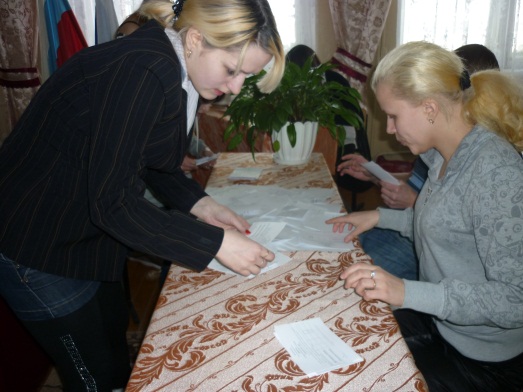 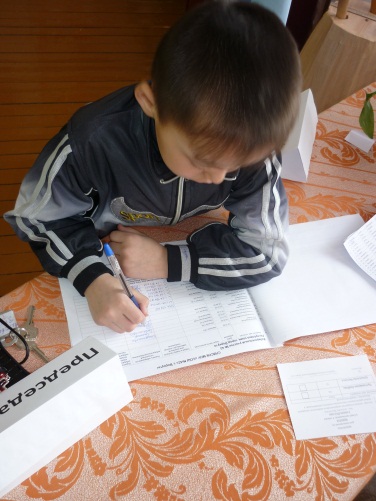 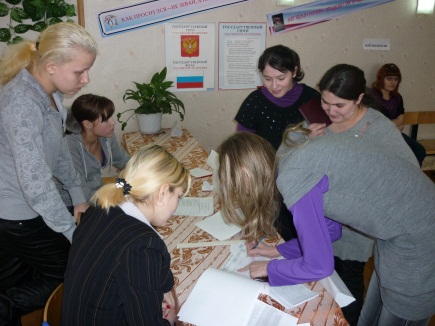 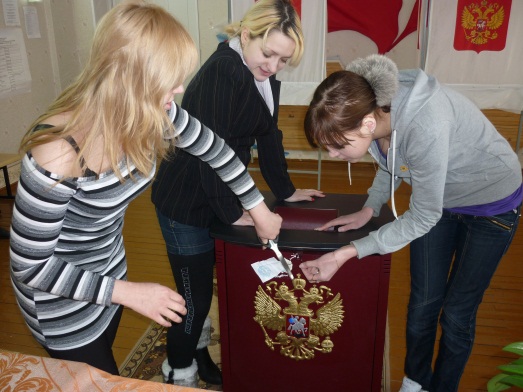 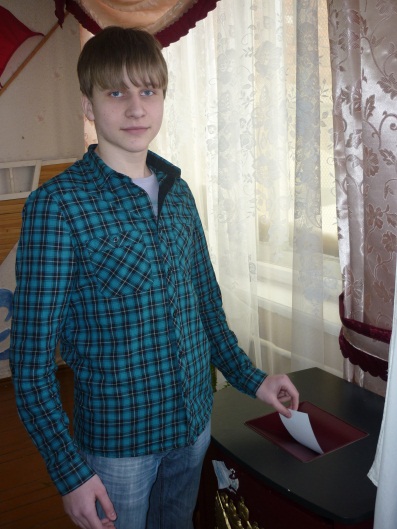 Общие положения:Выборы президента школы – это общешкольное голосование. Решение, принятое на выборах, обязательны для учеников и сотрудников школы;Выборы президента школы – форма прямого волеизъявления учащихся, осуществляемого посредством тайного голосования;Учащийся любого класса вправе участвовать в выборах независимо от пола, расы, национальности, языка, происхождения;Участие в выборах является свободным и добровольным. Никто не вправе оказывать воздействие на ученика с целью принудить его к участию или неучастию в выборах либо воспрепятствовать его свободному волеизъявлению;Цели:Познакомить учащихся с основами избирательного права; Укрепить интерес учащихся к выборам как краеугольному институту демократического государства;Способствовать развитию мотивации сознательного участия в избирательных кампаниях.Задачи:Знания: объяснить, какова главная цель выборов; перечислить четыре основные черты современных выборов и объяснить их преимущества и недостатки; описать, как проходят выборы;Умения и навыки: организовать и провести выборы; участвовать в избирательной кампании; Отношение: выразить свое отношение к выборам как способу выявления воли народа.Планируемый конечный результат (с позиции компетентностей, формируемых у школьников)Формирование предметных компетентностей;Формирование коммуникативных компетентностей;Формирование социальных компетентностей.Регламент игрыИгра состоит из трёх этапов:Изучение основ избирательного права (разъяснительные занятия 2-3 урока) (приложение 1);Основной этап игры (выдвижение кандидатов, сбор подписей, регистрация кандидатов, этап предвыборной агитации);Голосование. Общая продолжительность игры: 10-11 дней.1 день – формирование избирательной комиссии;1-2 дня – выдвижение кандидатов;2-3 дня – сбор подписей, проверка подписных листов, регистрация кандидатов;4-5 дней – агитационный период;1 день – день голосования.Подготовка к мероприятию:Подготовительныйа) Объявление выборов. Инициативная группа по созданию школьного самоуправления (а позднее - и сам орган школьного самоуправления) объявляет дату выборов в соответствующий орган (органы), а также дату начала и окончания регистрации кандидатов.б) Образование избирательных комиссий. В школе могут быть образованы центральная (общешкольная) и окружные (по классам) избирательные комиссии, которые являются главными организаторами выборов. Члены избирательных комиссий могут быть избраны, например открытым голосованием в классах, или назначены органом школьного самоуправления. Кандидаты, а также их доверенные лица, родственники, не могут быть членами избирательной комиссии, но они могут участвовать в ее работе с правом совещательного голоса или в качестве наблюдателей.В подготовительный этап  с учащимися проводится  обзорные лекции по теме игры.Так же готовятся следующие игровые материалы (приложение 2,3,4):Списки избирателей;Подписные листы для сбора подписей в поддержку выдвижения кандидатов в  президенты школы;Избирательные бюллетени;Протокол участковой избирательной комиссии по итогам голосования;Таблички с , позволяющие избирателям ориентироваться, к кому из членов избирательной комиссии обращаться за получением избирательного бюллетеня;Стенд, на котором будет вывешиваться объявления, решения избирательной комиссии и агитационный материал.2. Выдвижение и регистрация кандидатовВыдвижение регистрация кандидатов происходят строго в установленные для этого сроки. Для регистрации кандидата в избирательной комиссии может быть установлено требование о сборе в поддержку кандидата определенного числа подписей избирателей на особых подписных листах, выдаваемых избирательной комиссией. Кандидаты представляют в избирательные комиссии свои личные заявления, фотографию и биографические сведения для информационного стенда. Кроме того, кандидат представляет заявления от своих доверенных лиц. Избирательные комиссии регистрируют кандидата и его доверенных лиц и выдают им удостоверения. Когда сроки регистрации кандидатов истекли, избирательные комиссии начинают изготавливать бюллетени для голосования с именами кандидатов.Избирательные комиссии и органы управления школой должны предоставить всем кандидатам равные возможности для предвыборной агитации - место для информационных стендов, место в школьной стенгазете. Избирательная комиссия обязана обеспечить информацию о выборах и о кандидатах на своем участке.Голосование и подведение итоговВ целях моделирования реальных условий деятельности избирательного участка помещение должно быть оборудовано кабинками для тайного голосования и урной для голосования. Реализуя свои полномочия, председатель избирательной комиссии  публично объявляет о начале голосования. Для всеобщего обозрения показывается пустая избирательная урна, которая затем опечатывается (печать может предоставить администрация школы). Члены избирательной комиссии занимают места за столами со списками избирателей. Бюллетень выдается лично в руки каждому избирателю, о чем член избирательной комиссии расписывается в списке избирателей напротив соответствующей фамилии. После завершения голосования избирательная комиссия подводит итоги в присутствии наблюдателей. При подведении итогов отдельно учитывается:Число избирателей;Число выданных бюллетенейКоличество голосов против всех кандидатовЧисло бюллетеней, признанных недействительными.Результаты выборов зависят от того, какое количество голосов является достаточным для избрания кандидата. Результаты выборов оформляются в виде протокола и подписываются всеми членами комиссии. Центральная избирательная комиссия утверждает результаты и публикует их в прессе.ПРИЛОЖЕНИЕ 1«Есть минимальный уровень
образования и осведомленности, 
от которого всякое голосование 
становится своей собственной
карикатурой»
И.А.Ильин, русский философ.Тема занятия : Избирательное право и избирательный процессТема: Избирательное право и избирательный процесс.
Урок рассчитан на 2 академических часа Цель урока:1) В ходе занятия учащиеся должны усвоить основные понятия урока;
2) Уяснить, что такое избирательная система, избирательное право, избирательный процесс;
3) Какова роль и функция выборов в органы власти;
4) Каковы основные типы избирательной системы;Основные понятия: 
избирательная система, избирательное право, избирательный процесс, активное избирательное право, пассивное избирательное право, мажоритарная избирательная система, пропорциональная избирательная система. 
Тип урока: Урок изучения нового материала.Оборудование: Мультимедийная система, презентация урока.
Литература:1) Конституция РФ М. 1996г.
2) А.Ф.Никитин. Обществознание. Право. Профильный уровень. М.Дрофа.2008г.
3) Обществознание. Боголюбов. 10 кл. М.Просвещение. 2009г.
4) А.И.Кравченко. Обществознание 10 кл. часть 1. Русское слово.2005г.
5) Обществознание. Справочник школьника. Астрель. М.2009г.
6) А.Ф. Никитин. Избирательное право. Дополнительные материалы к учебнику 9 кл. М.Дрофа 1999г.
                                                           Ход урока.1. Организационный момент: 
Объявление темы и хода урока.II. Изучение нового материала методом объяснения учителя с элементами беседы по вопросам урока:1) Демократия и выборы.Просмотр презентации  «ИЗБИРАТЕЛЬНОЕ ПРАВО И ИЗБИРАТЕЛЬНЫЙ ПРОЦЕСС»(прилагается).
ВСТУПИТЕЛЬНОЕ СЛОВО ПРЕПОДАВАТЕЛЯ:Выборы - это центральный институт демократического правового государства республиканского типа. Российская Федерация - Россия - именно такое государство. (Чтение ст. 3 Конституции (основного закона РФ)) (СЛАЙД 1).  Выбор - это испытанный способ обретения правительством доверия и поддержки народа.
          Правительство управляет всегда, кроме единственного периода, когда оно оказывается в зависимом положении от народа, его волеизъявления. Во время выборов власть в буквальном смысле слова переходит к народу, идущему на избирательные участки выбирать своих представителей в органах власти. Итак, демократия и выборы - тесно связанные между собой понятия (СЛАЙД 2).  Демократия - народовластие, народная форма правления - прямая и представительная (СЛАЙД3).
           Прямая демократия - афинская демократия, реальна при небольшом количестве граждан. Представительная демократия - сословный английский парламент 13-14 вв. Граждане избирают официальных лиц для принятия политических решений. Эти официальные лица действуют от имени изобразительного их народа и подотчетны ему. В условиях демократии - правило большинства голосов. А как же быть с меньшинством?  Реальный выход из данного противоречия состоит в обеспечении гарантий прав и свобод человека. Кроме правила большинства, признаками демократии являются: народовластие; гарантии основных прав человека; права меньшинств; свободные и честные выборы, равенство всех перед законом; справедливое судопроизводство; социальный экономический и политический плюрализм (СЛАЙД 4). Что такое демократические выборы? (СЛАЙД 5)
 Конкурентность выборов - все политические силы, все кандидаты на выборные должности имеют возможность вести предвыборную агитацию. Периодичность выборов избавляет общество от злоупотреблений властью. Представительные выборы - это выборы, в которых участвует большое количество избирателей. Окончательность выборов выражается в том, что их результаты не пересматриваются.2) Российское избирательное право (СЛАЙДЫ 6,7,8). Участие в выборах является проявлением социальной ответственности, совесть, политической и правовой зрелости каждого гражданина. Участие в выборах населения способствует совершенствованию социального и экономического развития страны, превращению общества в гражданское.
Избирательное право - это принципы и условия участие граждан в формировании выборной организации. 
Избирательное право - активное и пассивное.
Активное - это право избирать.
Пассивное - право быть избранным.
При демократическом режиме выборы на основе принципов:
Всеобщего, равного, прямого избирательного права при тайном голосовании. Всеобщее избирательное право - право на участие в выборах всех 
граждан, достигших 18 лет. Равное избирательное право - каждый избиратель имеет одинаковое 
количество голосов и участвует на равных основаниях. Формула: Один избиратель - один голос.
Прямое избирательное право - каждый избиратель голосует 
непосредственно за избираемого кандидата без посредников.
Тайное голосование - устанавливает такой порядок, при котором
отсутствует контроль за волеизъявлением избирателей. Участие в выборах добровольно.
Закон не требует 100% явки граждан для голосования.
 Для демократического государства важно, чтобы четко работал механизм избирательной системы, иначе в условиях прогрессирующей политической пассивности граждан демократический режим может скатиться к авторитарно-тоталитарным способам управления.
 Демократичность выборов в России обеспечивается Конституцией РФ и принятыми в последние годы соответствующими законами.
Наиболее существенными являются:
- Федеральный закон «Об основных гарантиях избирательных прав граждан РФ»
- Федеральный закон «О выборах Президента РФ»
- Федеральный закон «О выборах депутатов Государственной Думы Федерального Собрания РФ.
- Федеральный закон «О порядке формирования Совета Федерации Федерального Собрания РФ»
Принципы выборов демократического режима обеспечивают установление и совершенствование единого правового пространства в России как федеративного государства.3) Избирательный процесс (СЛАЙДЫ 10,11).«Демократия - это процедура»
 Процедура - это тот порядок, без которого в любом деле возможны различные нарушения, рассогласования. Точная и четкая процедура проведения выборов - решающее условие развития страны в демократическом направлении.
Избирательный процесс - это порядок и основные стадии в организации выборов.
Этапы избирательного процесса.1. Назначение выборов главой государства;
2. Организация избирательных округов с приблизительно равным числом избирателей;
3. Создание избирательных комиссий, обеспечивающих подготовку и проведение выборов:
4. Регистрация избирателей в установленном законом порядке, составление списков избирателей.
5. Выдвижение кандидатов на выборные должности и их регистрация.
6. Предвыборная борьба ( прекращается за день голосования)
7. Процесс голосования по избирательным участкам;
8. Подведение итогов голосования;
9. Установление результатов и распределение мест в выборных органах по итогам голосования.Избирательные системы
Пропорциональная система.                             Мажоритарная система.Определение результатов                                 Способ определения результатов,
голосования по принципу                                   при котором для получения
распределения мест                                          мандата требуется собрать
пропорционально полученным                          установленное законом
каждой партией количеству голосов.              большинство голосов 
(Италия, Израиль,                                             (Великобритания, Канада, Индия)
Латиноамериканские страны).
                             Мажоритарно - пропорциональный (смешанный) тип.
                                                Российская Федерация с 2007года.- Выборы Президента РФ - по мажоритарной системе.
- Выборы депутатов Государственной Думы Федерального собрания РФ - по пропорциональной системе.
- Избирательные системы стимулируют развитие многопартийности и оказывают прямое воздействие на становление партийных систем.III. Закрепление нового материала путем беседы по вопросам.
1. Почему гражданин участвует в выборах?
2. На какие части подразделяется избирательное право?
3. На каких принципах основана избирательная система в России?
4. Что такое процедура? Какую роль играют в избирательном процессе процедурные вопросы?
5. Каковы основные избирательные системы и их особенности?IV. Подведение итогов.V. Домашнее заданиеПриложение 2Приложение 3Приложение 4Делова игра «Выборы президента школы»Избирательная комиссия МОУ «СОШ №___»Избирательный бюллетеньПравила заполнения  избирательного бюллетеня:Поставьте любой знак в пустом квадрате справа от фамилии только одного кандидата, за которого вы голосуете;Избирательный бюллетень, в котором любой знак представлен более чем в одном квадрате, либо не проставлен нив одном из них, считается недействительным;Избирательный бюллетень, не заверенный избирательной комиссией, признается бюллетенем не установленной формы и при подсчете голосов не учитывается.Председатель УИК ________________________________________Члены комиссии __________________________________________                            __________________________________________Муниципальное общеобразовательное учреждение«СОШ № ___»Выборы президента школыПротокол участковой избирательной комиссии по итогам голосованияПредседатель УИК ________________________________________Члены комиссии __________________________________________                          Протокол подписан «___» ______ часов _____ минутСписок литературыКонституция Российской Федерации, глава II;Основы государства и права. Учебное пособие для поступающих в ВУЗы под редакцией О.Е. Куфатина. Москва, “Юрист”, 2005 год.Полковникова Т. А. Ролевая дискуссия. Преподавание истории и обществознания в школе, № 1, 2007 год, стр. 71 – 75.Человек и общество. Обществознание 2 ч. под редакцией Л. Н. Боголюбова. Москва, “Просвещение”, 2005 год.Федеральный закон “Об основных гарантиях избирательных прав и права на участие в референдуме граждан Российской Федерации”1Число избирателей включенных в список на момент окончания голосования2Число избирательных бюллетеней, полученных  избирательной комиссией3Число погашенных бюллетеней4Число избирательных бюллетеней, выданных в день голосования5Число избирательных бюллетеней, содержащихся в ящике для голосования6Число недействительных бюллетеней7Общее число недействительных бюллетеней8ФИО внесенных в избирательный бюллетень зарегистрированных кандидатовЧисло голосов за кандидатов